25/09/2023BionexoRESULTADO – TOMADA DE PREÇON° 2023139TP49323HEAPAO Instituto de Gestão e Humanização – IGH, entidade de direito privado e sem fins lucrativos,classificado como Organização Social, vem tornar público o resultado da Tomada de Preços,com a finalidade de adquirir bens, insumos e serviços para o HEAPA - Hospital Estadual deAparecida de Goiânia, com endereço à Av. Diamante, s/n - St. Conde dos Arcos, Aparecida deGoiânia/GO, CEP: 74.969-210.Bionexo do Brasil LtdaRelatório emitido em 25/09/2023 12:17CompradorIGH - HUAPA - HOSPITAL DE URGÊNCIA DE APARECIDA DE GOIÂNIA (11.858.570/0004-86)AV. DIAMANTE, ESQUINA C/ A RUA MUCURI, SN - JARDIM CONDE DOS ARCOS - APARECIDA DE GOIÂNIA, GO CEP:74969-210Relação de Itens (Confirmação)Pedido de Cotação : 310677842COTAÇÃO Nº 49323 - UNIFORME E EPIS - HEAPA SET/2023Frete PróprioObservações: *PAGAMENTO: Somente a prazo e por meio de depósito em conta PJ do fornecedor. *FRETE: Só serãoaceitas propostas com frete CIF e para entrega no endereço: AV. DIAMANTE, ESQUINA C/ A RUA MUCURI, JARDIMCONDE DOS ARCOS, AP DE GOIÂNIA/GO CEP: 74969210, dia e horário especificado. *CERTIDÕES: As CertidõesMunicipal, Estadual de Goiás, Federal, FGTS e Trabalhista devem estar regulares desde a data da emissão da propostaaté a data do pagamento. *REGULAMENTO: O processo de compras obedecerá ao Regulamento de Compras do IGH,prevalecendo este em relação a estes termos em caso de divergência.Tipo de Cotação: Cotação NormalFornecedor : Todos os FornecedoresData de Confirmação : TodasFaturamentoMínimoPrazo deEntregaValidade daPropostaCondições dePagamentoFornecedorFrete ObservaçõesJva Produtos De Limpeza LtdaGOIÂNIA - GOValeria Aurora Medeiros Nogueira - (62)4 dias apósconfirmação1R$ 0,000022/09/202328/42 ddl - BoletoCIFnull98145-9022inovarsolucoesdelimpeza@gmail.comMais informaçõesProgramaçãode EntregaPreçoUnitário FábricaPreçoValorTotalProdutoCódigoFabricante Embalagem Fornecedor Comentário JustificativaRent(%) QuantidadeUsuárioCALCADO DE SEGTENIS EVA PRETO N36 - PAR -> CALCADODE SEGURANÇAMODELO TENIS EMEVA PRETO NUMERO36 CALÇADOOCUPACIONAL TIPOTENIS FECHADO NAPARTE DO CALCANHARCOM ALTURA DECALCADODE SEGTENIS EVA5,5CM CONFECIONADOEM EVA NA CORDaniellyEvelynPRETO COM SOLADODE BORRACHAANTIDERRAPANTE,RESISTENTE AOESCORREGAMENTO EMPISO DE AÇO COMSOLUÇÃO DEPRETO ->CALCADODESEGURANCABB80 -Jva ProdutosDe LimpezaLtdaPereira DaCruzR$R$R$135,6000140057-CXnull-2 Pares67,8000 0,000025/09/202311:40SOFT WORKGLICEROL,RESISTENTEAO OLEOCOMBUSTIVEL E AABSORÇÃO DEENERGIA NA REGIAODO SALTO EMATENDIMENTO ASNORMAS DESEGURANÇA NR -32.2CALCADO DE SEGTENIS EVA PRETO N7 -CALCADO DE SEGTENIS EVA PRETO N7 - PAR - CALCADODE SEGURANÇAMODELO TENIS EMEVA PRETO NUMERO40059-CALCADODE SEGTENIS EVAPRETO ->CALCADODECXJva ProdutosDe LimpezaLtdanull-R$R$4 ParesR$271,2000DaniellyEvelynPereira DaCruz67,8000 0,00003325/09/202311:40SEGURANCABB80 -37 CALÇADOSOFT WORKOCUPACIONAL TIPOTENIS FECHADO NAPARTE DO CALCANHARCOM ALTURA DE5,5CM CONFECIONADOEM EVA NA CORPRETO COM SOLADOhttps://bionexo.bionexo.com/jsp/RelatPDC/relat_adjudica.jsp1/4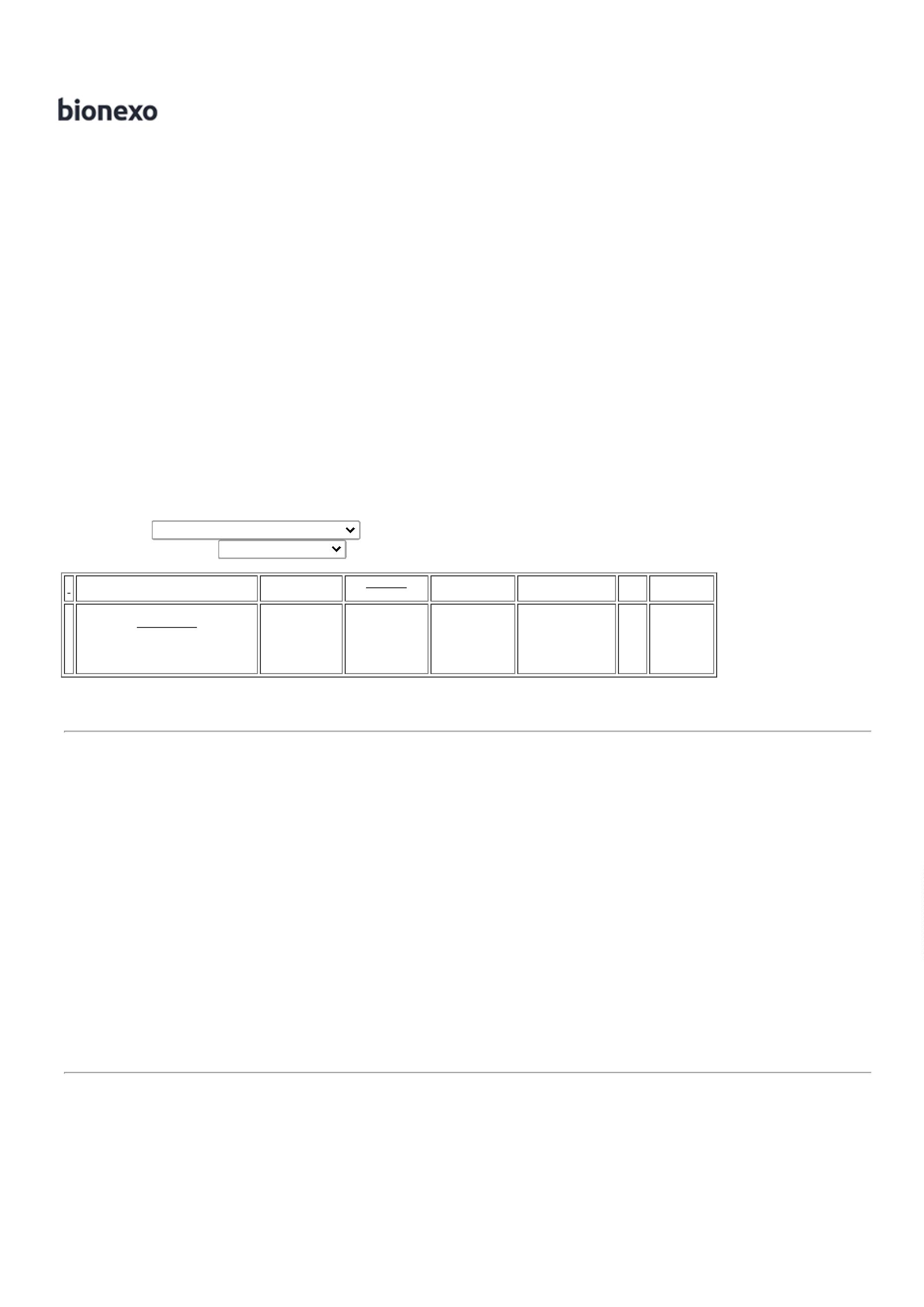 25/09/2023BionexoDE BORRACHAANTIDERRAPANTE,RESISTENTE AOESCORREGAMENTO EMPISO DE AÇO COMSOLUÇÃO DEGLICEROL,RESISTENTEAO OLEOCOMBUSTIVEL E AABSORÇÃO DEENERGIA NA REGIAODO SALTO EMATENDIMENTO ASNROMAS DESEGURANÇA NR -32.PARCALCADO DE SEGTENIS EVA PRETO N38 - PAR - CALCADODE SEGURANÇAMODELO TENIS EMEVA PRETO NUMERO38 CALÇADOOCUPACIONAL TOPOTENIS FECHADO NAPARTE DO CALCANHARCOM ALTURA DECALCADODE SEGTENIS EVAPRETO ->CALCADODESEGURANCABB80 -SOFT WORK5,5CM CONFECIONADOEM EVA NA CORDaniellyEvelynPereira DaCruzPRETO COM SOLADODE BORRACHAANTIDERRAPANTE,RESISTENTE AIESCORREGAMENTO EMPISO DE AÇO COMSOLUÇÃO DEJva ProdutosDe LimpezaLtdaR$R$R$203,4000340061-CXnull-3 Pares67,8000 0,000025/09/202311:40GLICEROL,RESISTENTEAO OLEOCOMBUSTIVEL E AABSORÇÃO DEENERGIA NA REGIAODO SALTO EMATENDIMENTO ASNORMAS DESEGURANÇA NR -32.CALCADO DE SEGTENIS EVA PRETO N39 - PAR - CALCADODE SEGURANÇAMODELO TENIS EMEVA PRETO NUMERO39 CALÇADOOCUPACIONAL TOPOTENIS FECHADO NAPARTE DO CALCANHARCOM ALTURA DECALCADODE SEGTENIS EVAPRETO ->CALCADODESEGURANCABB80 -SOFT WORK5,5CM CONFECIONADOEM EVA NA CORDaniellyEvelynPereira DaCruzPRETO COM SOLADODE BORRACHAANTIDERRAPANTE,RESISTENTE AOESCORREGAMENTO EMPISO DE AÇO COMSOLUÇÃO DEJva ProdutosDe LimpezaLtdaR$R$R$135,6000440063-CXnull-2 Pares67,8000 0,000025/09/202311:40GLICEROL,RESISTENTEAO OLEOCOMBUSTIVEL E AABSORÇÃO DEENERGIA NA REGIAODO SALTO EMATENDIMENTO ASNORMAS DESEGURANÇA NR -32.CALCADO DE SEGTENIS EVA PRETO N40 - PAR - CALCADODE SEGURANÇAMODELO TENIS EMEVA PRETO NUMERO40 CALÇADOOCUPACIONAL TOPOTENIS FECHADO NAPARTE DO CALCANHARCOM ALTURA DECALCADODE SEGTENIS EVAPRETO ->CALCADODESEGURANCABB80 -SOFT WORK5,5CM CONFECIONADOEM EVA NA CORDaniellyEvelynPereira DaCruzPRETO COM SOLADODE BORRACHAANTIDERRAPANTE,RESISTENTE AOESCORREGAMENTO EMPISO DE AÇO COMSOLUÇÃO DEJva ProdutosDe LimpezaLtdaR$R$R$135,6000540065-CXnull-2 Pares67,8000 0,000025/09/202311:40GLICEROL,RESISTENTEAO OLEOCOMBUSTIVEL E AABSORÇÃO DEENERGIA NA REGIAODO SALTO EMATENDIMENTO ASNORMAS DESEGURANÇA NR -32.PARhttps://bionexo.bionexo.com/jsp/RelatPDC/relat_adjudica.jsp2/4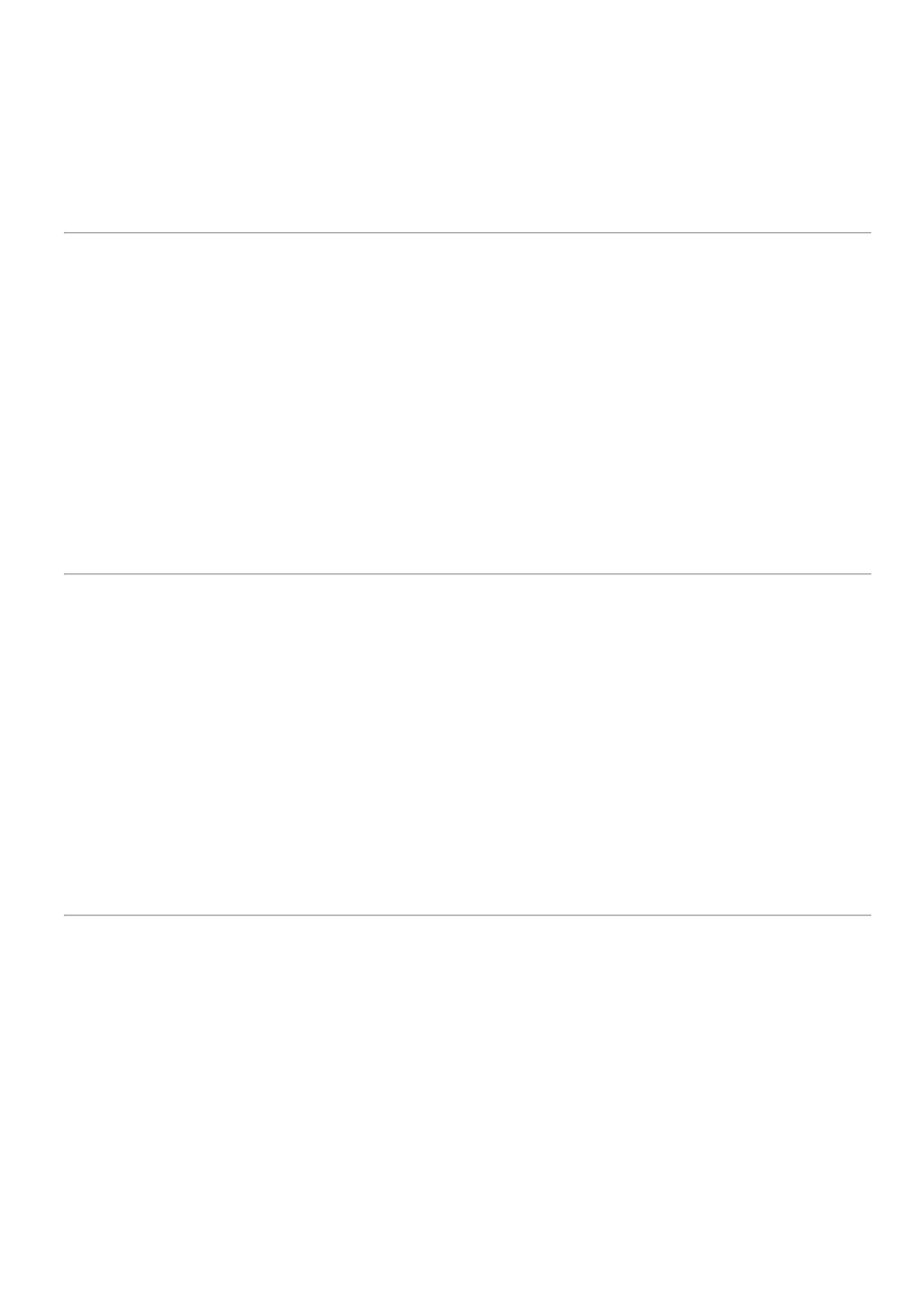 25/09/2023BionexoCALCADO DE SEGTENIS EVA PRETO N41 - PAR - CALCADODE SEGURANÇAMODELO TENIS EMEVA PRETO NUMERO41 CALÇADOOCUPACIONAL TIPOTENIS FECHADO NAPARTE DO CALCANHARCOM ALTURA DECALCADODE SEGTENIS EVAPRETO ->CALCADODESEGURANCABB80 -SOFT WORK5,5CM CONFECIONADOEM EVA NA CORDaniellyEvelynPereira DaCruzPRETO COM SOLADODE BORRACHAANTIDERRAPANTE,RESISTENTE AIESCORREGAMENTO EMPISO DE AÇO COMSOLUÇÃO DEJva ProdutosDe LimpezaLtdaR$R$R$135,6000640067-CXnull-2 Pares67,8000 0,000025/09/202311:40GLICEROL,RESISTENTEAO OLEOCOMBUSTIVEL E AABSORÇÃO DEENERGIA NA REGIAODO SALTO EMATENDIMENTO ASNORMAS DESEGURANÇA NR -32.CALCADO DE SEGTENIS EVA PRETO N42 - PAR - CALCADODE SEGURANÇAMODELO TENIS EMEVA PRETO NUMERO42 CALÇADOOCUPACIONAL TIPOTENIS FECHADO NAPARTE DO CALCANHARCOM ALTURA DECALCADODE SEGTENIS EVAPRETO ->CALCADODESEGURANCABB80 -SOFT WORK5,5CM CONFECIONADOEM EVA NA CORDaniellyEvelynPereira DaCruzPRETO COM SOLADODE BORRACHAANTIDERRAPANTE,RESISTENTE AIESCORREGAMENTO EMPISO DE AÇO COMSOLUÇÃO DEJva ProdutosDe LimpezaLtdaR$R$R$203,4000740069-CXnull-3 Pares67,8000 0,000025/09/202311:40GLICEROL,RESISTENTEAO OLEOCOMBUSTIVEL E AABSORÇÃO DEENERGIA NA REGIAODO SALTO EMATENDIMENTO ASNORMAS DESEGURANÇA NR -32.CALCADO DE SEGTENIS EVA PRETO N43 - PAR - CALCADODE SEG TENIS EVAPRETO N 43 - PAR -CALCADO DESEGURANÇA MODELOTENIS EM EVA PRETONUMERO 43 CALÇADOOCUPACIONAL TIPOTENIS FECHADO NAPARTE DO CALCANHARCOM ALTURA DECALCADODE SEGTENIS EVAPRETO ->CALCADODEDaniellyEvelynPereira DaCruz5,5CM CONFECIONADOEM EVA NA CORJva ProdutosDe LimpezaLtdaR$R$R$135,60008PRETO COM SOLADO 40070DE BORRACHA-CXnull-2 Pares67,8000 0,0000ANTIDERRAPANTE,RESISTENTE AOESCORREGAMENTO EMPISO DE AÇO COMSOLUÇÃO DESEGURANCABB80 -SOFT WORK25/09/202311:40GLICEROL,RESISTENTEAO OLEOCOMBUSTIVEL E AABSORÇÃO DEENERGIA NA REGIAODO SALTO EMATENDIMENTO ASNORMAS DESEGURANÇA NR -329CALCADO DE SEGTENIS EVA PRETO N4 - PAR - CALÇADODE SEGURANÇAMODELO TENIS EMEVA PRETO NUMERO40071-CALCADODE SEGTENIS EVAPRETO ->CALCADODESEGURANCABB80 -SOFT WORKCXJva ProdutosDe LimpezaLtdanull-R$R$2 ParesR$135,6000DaniellyEvelynPereira DaCruz67,8000 0,0000425/09/202311:4044 CALÇADOOCUPACIONAL TIPOTENIS FECHADO NAPARTE DO CALCANHARCOM ALTURA DE5,5CMCONFECCIONADO EMhttps://bionexo.bionexo.com/jsp/RelatPDC/relat_adjudica.jsp3/4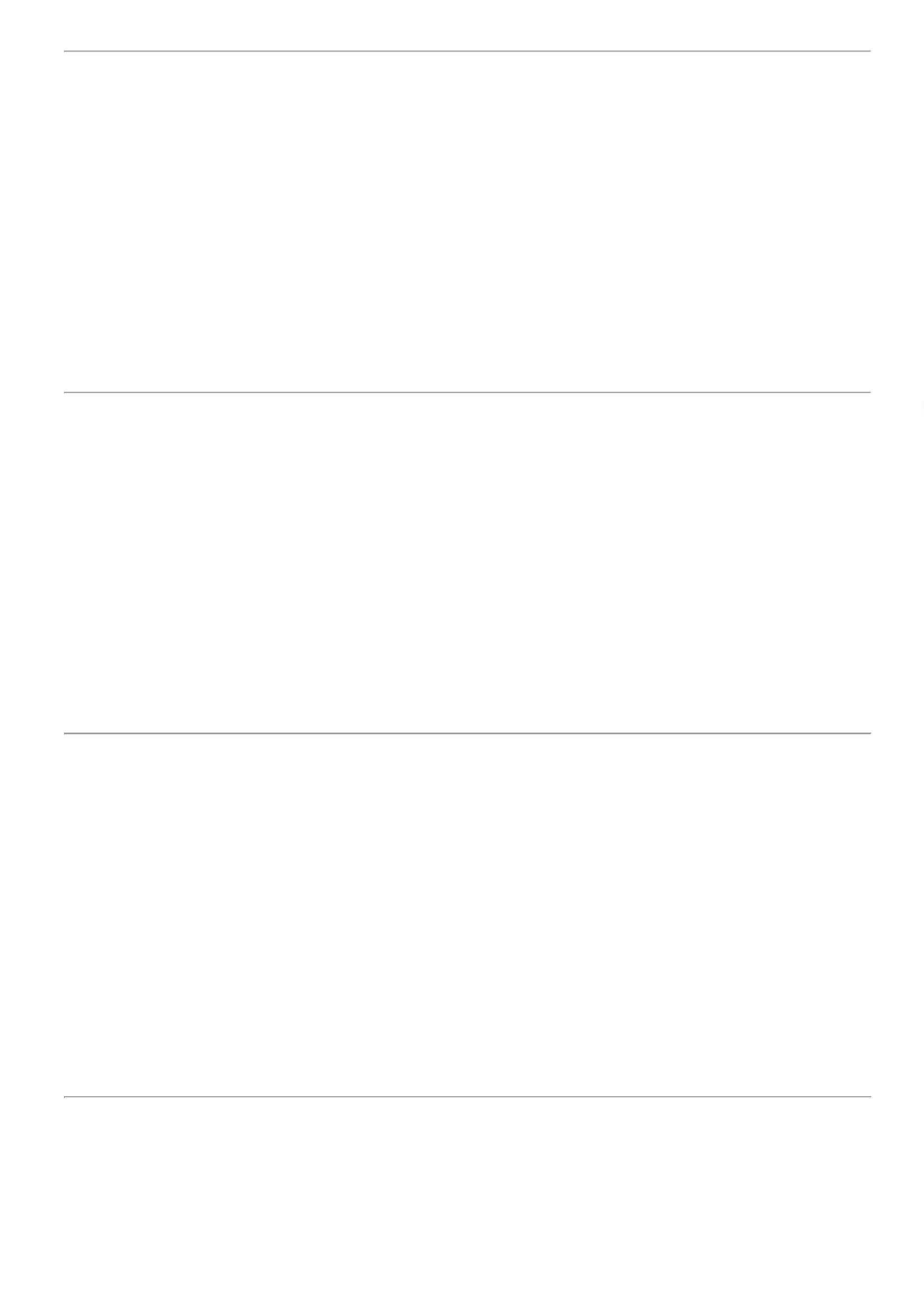 25/09/2023BionexoEVA COR PRETO COMSOLADO DEBORRACHAANTIDERRAPANTE,RESITENTE AOESCORREGAMENTO EMPISO DE AÇO COMSOLUÇÃO DEGLICEROL, REISTENTEAO OLEOCOMBUSTIVEL E AABSORÇÃO DEENERGIA NA REGIAODO SALTO EMATENDIMENTO ASNORMAS DESEGURANÇA NR-32.BOTA PVCSAFETYBOOTS C.MEDIO 28CF PRETA -PEGADaniellyEvelynPereira DaCruz;BtCALCADO SEG. TIPOBOTA CANO BAIXOCOR PRETA NR 41 -PARJva ProdutosDe LimpezaLtdaEquipamentosnão atingefaturamentominimo.R$R$R$71,000011111111012345674080240804408054080640796407994080040801--------PACOTEPACOTEPACOTEPACOTEPACOTEPACOTEPACOTEPACOTEnullnullnullnullnullnullnullnull2 Pares2 Pares3 Pares3 Pares2 Pares3 Pares4 Pares2 Pares35,5000 0,000025/09/202311:40FORTEBOTA PVCSAFETYBOOTS C.MEDIO 28CF PRETA -PEGADaniellyEvelynPereira DaCruz;BtCALCADO SEG. TIPOBOTA CANO BAIXOCOR PRETA NR 42 -PARJva ProdutosDe LimpezaLtdaEquipamentosnão atingefaturamentominimo.R$R$R$71,000035,5000 0,000025/09/202311:40FORTEBOTA PVCSAFETYBOOTS C.MEDIO 28CF PRETA -PEGADaniellyEvelynPereira DaCruz;BtCALCADO SEG. TIPOBOTA CANO BAIXOCOR PRETA NR 43 -PARJva ProdutosDe LimpezaLtdaEquipamentosnão atingefaturamentominimo.R$R$R$106,500035,5000 0,000025/09/202311:40FORTEBOTA PVCSAFETYBOOTS C.MEDIO 28CF PRETA -PEGADaniellyEvelynPereira DaCruz;BtCALCADO SEG. TIPOBOTA CANO BAIXOCOR PRETA NR 44 -PARJva ProdutosDe LimpezaLtdaEquipamentosnão atingefaturamentominimo.R$R$R$106,500035,5000 0,000025/09/202311:40FORTEBOTA PVCSAFETYBOOTS C.MEDIO 28CF PRETA -PEGADaniellyEvelynPereira DaCruz;BtCALCADO SEG. TIPOBOTA CANO BAIXO.COR PRETA NR 36 -PARJva ProdutosDe LimpezaLtdaEquipamentosnão atingefaturamentominimo.R$R$R$71,000035,5000 0,000025/09/202311:40FORTEBOTA PVCSAFETYBOOTS C.MEDIO 28CF PRETA -PEGADaniellyEvelynPereira DaCruz;BtCALCADO SEG. TIPOBOTA CANO BAIXO.COR PRETA NR 38 -PARJva ProdutosDe LimpezaLtdaEquipamentosnão atingefaturamentominimo.R$R$R$106,500035,5000 0,000025/09/202311:40FORTEBOTA PVCSAFETYBOOTS C.MEDIO 28CF PRETA -PEGADaniellyEvelynPereira DaCruz;BtCALCADO SEG. TIPOBOTA CANO BAIXO.COR PRETA NR 39 -PARJva ProdutosDe LimpezaLtdaEquipamentosnão atingefaturamentominimo.R$R$R$142,000035,5000 0,000025/09/202311:40FORTEBOTA PVCSAFETYBOOTS C.MEDIO 28CF PRETA -PEGADaniellyEvelynPereira DaCruz;BtCALCADO SEG. TIPOBOTA CANO BAIXO.COR PRETA NR 40 -PARJva ProdutosDe LimpezaLtdaEquipamentosnão atingefaturamentominimo.R$R$R$71,000035,5000 0,000025/09/202311:40FORTETotalParcial:R$443.03.02.237,1000Total de Itens da Cotação: 17Total de Itens Impressos: 17TotalGeral:R$2.237,1000Clique aqui para geração de relatório completo com quebra de páginahttps://bionexo.bionexo.com/jsp/RelatPDC/relat_adjudica.jsp4/4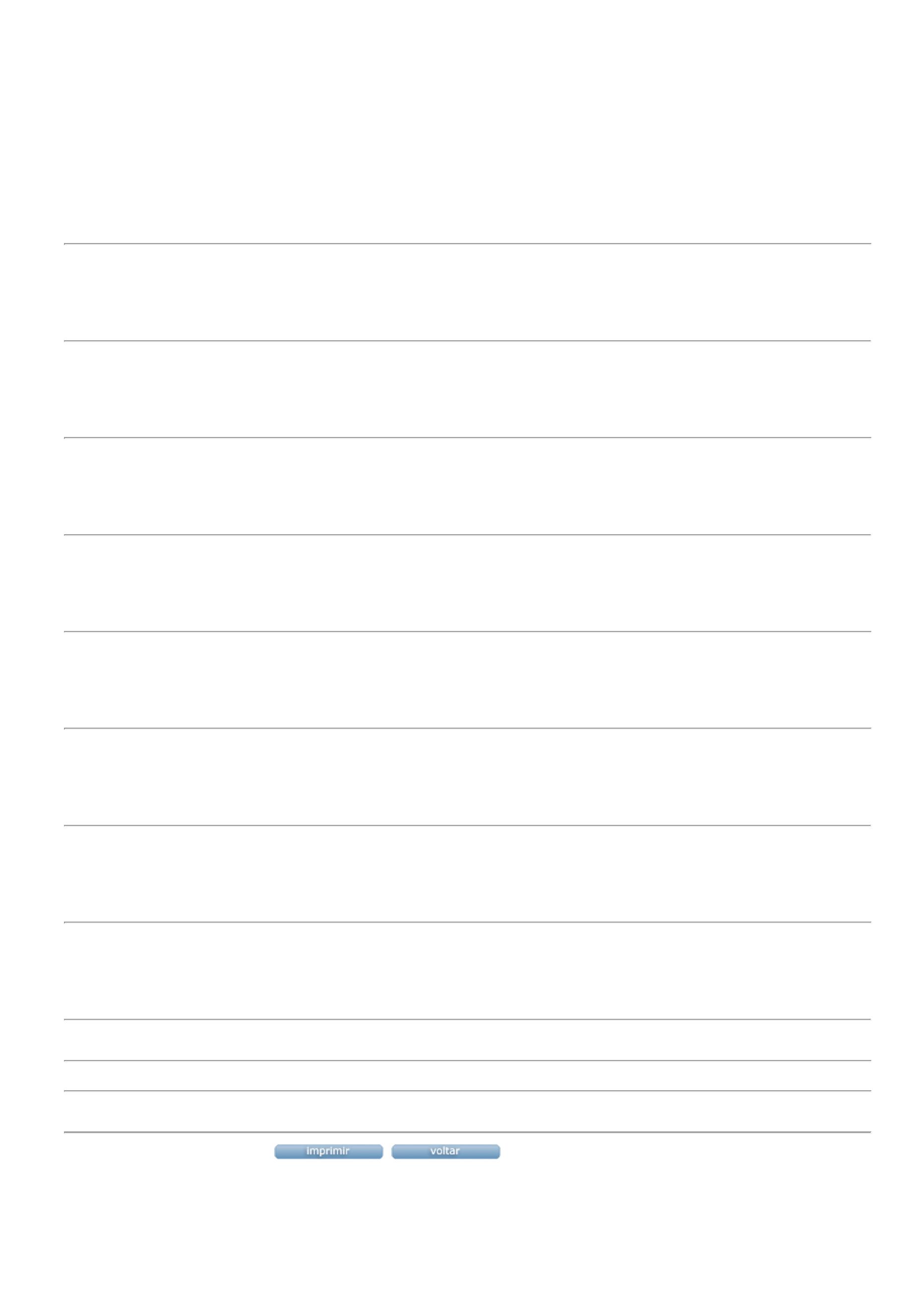 